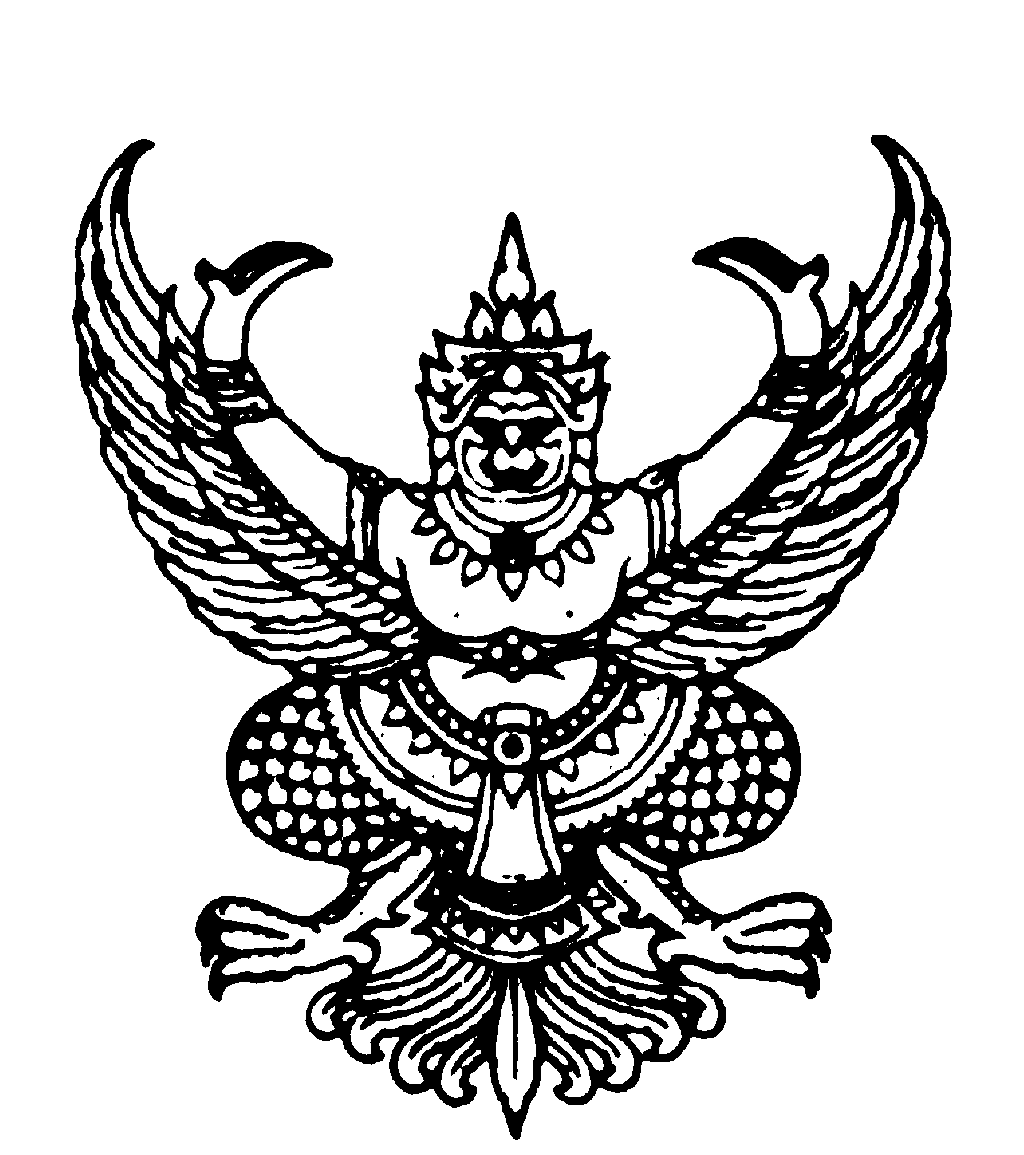 ประกาศองค์การบริหารส่วนตำบลหาดนางแก้ว  เรื่อง ประมวลจริยธรรมของข้าราชการ ขององค์การบริหารส่วนตำบลหาดนางแก้ว  อำเภอกบินทร์บุรี  จังหวัดปราจีนบุรี ประจำปีงบประมาณ  ๒๕๕๗_______________		ตามที่องค์การบริหารส่วนตำบลหาดนางแก้ว  ได้ประกาศมาตรฐานทางคุณธรรมและจริยธรรมของข้าราชการ พนักงาน และลูกจ้างขององค์การบริหารส่วนตำบลหาดนางแก้ว ลงวันที่ ๑๙ มีนาค พ.ศ. ๒๕๔๗  ตามนัยมาตรา ๗๗ แห่งรัฐธรรมนูญแห่งราชอาณาจักรไทย  พุทธศักราช ๒๕๔๐  ไปแล้ว  นั้น เนื่องจากรัฐธรรมนูญแห่งราชอาณาจักรไทย  พุทธศักราช ๒๕๕๐ มาตรา ๒๗๙ บัญญัติให้มีประมวลจริยธรรมเพื่อกำหนดมาตรฐานทางจริยธรรมของผู้ดำรงตำแหน่งทางการเมืองข้าราชการ หรือเจ้าหน้าที่  ของรัฐ     แต่ละประเภท โดยมีกลไกและระบบในการบังคับใช้อย่างมีประสิทธิภาพ รวมทั้งกำหนดขั้นตอนการลงโทษตามความร้ายแรงแห่งการกระทำ  ทั้งนี้  การฝ่าฝืนหรือไม่ปฏิบัติตามมาตรฐานทางจริยธรรมดังกล่าวให้ถือว่าเป็นการกระทำผิดทางวินัยเพื่อให้เป็นไปตามเจตนารมณ์ของรัฐธรรมนูญแห่งราชอาจักรไทย พุทธศักราช  ๒๕๕๐ มาตรา  ๒๗๙ องค์การบริหารส่วนตำบลหาดนางแก้ว  จึงให้ยกเลิกประกาศมาตรฐานทางคุณธรรมและจริยธรรมที่อ้างถึง  และให้จัดทำเป็นประมวลจริยธรรมของข้าราชการองค์การบริหารส่วนตำบลหาดนางแก้วแทน เพื่อเป็นเครื่องกำกับ  ความประพฤติของข้าราชการในสังกัดตามประมวลจริยธรรมแนบท้ายนี้ทั้งนี้ ตั้งแต่บัดนี้เป็นต้นไปประกาศ   ณ  วันที่     ๑๐    เดือน   มกราคม   พ.ศ. ๒๕๕๗                        นายสมเกียรติ      สมโภชน์         (นายสมเกียรติ      สมโภชน์) นายกองค์การบริหารส่วนตำบลหาดนางแก้ว